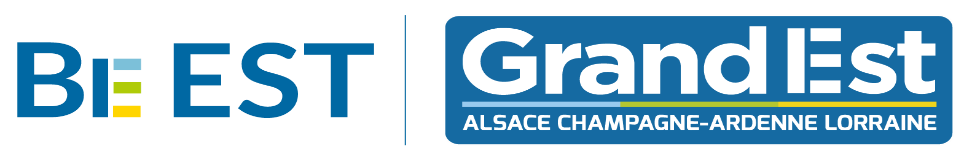 DOSSIER DE DEMANDE D’AIDEA- 	COMPOSITION DU DOSSIER DE DEMANDE D'AIDEB- 	TRANSMISSION DU DOSSIER DE DEMANDE D’AIDECe dossier est CONFIDENTIEL. Il est à usage exclusif des services du Conseil Régional Grand Est.L’ENTREPRISEFICHE D’IDENTITE DE L’ENTREPRISEACTIVITES ET MOYENSPROJET DE L’ENTREPRISECe tableau est au format Excel, double-cliquez afin de le remplir en veillant à ne pas modifier les formules et la mise en page.ATTESTATION SUR L’HONNEURSollicite une aide du Conseil régional Grand Est de ________________________ € pour la réalisation de mon projet évalué à ____________________ €.Certifie sur l’honneur que :l'entreprise n'a pas démarré les investissements liés au projet avant la date d’accusé de réception du formulaire de candidature ;l'entreprise s'engage à réaliser l'opération telle qu'elle est décrite dans le présent dossier ;l'ensemble des informations fournies dans ce présent dossier sont exactes ;l'entreprise ou le groupe auquel elle appartient n'a pas cessé une activité identique ou similaire dans l'Espace économique européen dans les 2 ans précédant la présente demande et n'envisage pas de cesser une telle activité dans les 2 ans suivant l'achèvement de l'investissement initial pour lequel l'aide est demandée ;l'entreprise est en situation régulière vis-à-vis de ses obligations fiscales et sociales ;l’entreprise n’est pas en procédure collective ;l'entreprise s'engage à respecter la règlementation en vigueur dont les obligations seront retranscrites dans la convention de financement si le projet est soutenu ;l'entreprise ou le groupe auquel elle appartient ne fait pas l'objet d'une procédure d'injonction de récupération d'aide illégale non exécutée (article 1 du RGEC).Aide aux entreprises primo-innovantesCOORDONNEES DE L’ENTREPRISE PRIMO-INNOVANTE : Nom de l’entreprise :	Nom de la personne en charge du projet :	Téléphone : Mél : Intitulé du projet :	Recours : 	à un prestataire :			à un recrutement  COORDONNEES DU PRESCRIPTEURCOORDONNEES DU PRESCRIPTEUROrganismeNom et prénomFonctionTéléphoneMél1.Le présent dossier complété et signé2.Transmettre les éléments complémentaires suivants :Transmettre les éléments complémentaires suivants :2.→ le dernier bilan et compte de résultat 2.→ un extrait Kbis de l’entreprise2.→ un RIB2.Dans le cas d’un recours à une prestation externe :2.→ le devis du prestataire retenu2.→ une plaquette de présentation du prestataire2.Dans le cas d’un recrutement :2.→ le devis du centre de compétences2.→ une plaquette de présentation du centre de compétence2.→ le CV de la personne recruté2.→ une note synthétique d’analyse du projet établie par le prescripteur1.PRIORITAIREMENT 1 exemplaire numérique du dossier version Word,1 scan de l’attestation sur l’honneur (dernière page du dossier) avec signature et cachet commercial de l’entreprise,les éléments complémentaires demandés ci-dessus,à l'adresse mél : primoinnov@grandest.fr 2.A défaut, 1 exemplaire papier du dossier à l’adresse suivante :Région Grand EstDirection de la Compétitivité et de la ConnaissanceService Innovation1 Place Adrien Zeller – BP 91006 – 67070 STRASBOURG CedexIDENTITE DE L’ENTREPRISEIDENTITE DE L’ENTREPRISERaison Sociale(inscription KBIS)Forme juridique SA	 SAS	 SARL	 EURL SCOP	SCIC	 Entreprise Individuelle Autre (à préciser) :Adresse de l’établissement demandeur :	N° et rue	CP	CommuneAdresse du siège social si différent :	N° et rue	CP	CommuneTéléphoneMélSite webImmatriculationDate :  CMA		 CCI		 Autre :N° SIRET de l’établissementSECTEUR D’ACTIVITESECTEUR D’ACTIVITESecteur d’activité de l’entrepriseCode APERESPONSABLE LEGALRESPONSABLE LEGALNom et PrénomFonctionDate de naissanceTéléphone fixe Téléphone portable MélPERSONNE A CONTACTER (si différente du responsable légal)PERSONNE A CONTACTER (si différente du responsable légal)Nom et PrénomFonctionTéléphone fixe Téléphone portable MélSTRUCTURE DE L’ENTREPRISESTRUCTURE DE L’ENTREPRISEMontant du capital social en €Dont montant libéréL’entreprise appartient-elle à un groupe ? OUI			 NONSi OUI, lequel ?.....................joindre le schéma d’organisation du groupe (préciser CA, total bilan et effectif pour chaque entité du groupe)Effectif à la date de la demandeHISTORIQUE / EVOLUTION DE L’ENTREPRISEHISTORIQUE / EVOLUTION DE L’ENTREPRISECONTEXTE ECONOMIQUE CONTEXTE ECONOMIQUE Activité de l’entrepriseProduits et services de l’entreprise(préciser le chiffre d’affaires à l’export)Qualification du marché(état actuel, grandes tendances, perspectives du marché)Analyse qualitative de la clientèle(grandes catégories, leurs attentes, les nouvelles cibles…)PRESENTATION DU PROJETPRESENTATION DU PROJETAcronymeEt/ou intituléDescriptif synthétiqueContexte, origine du projet, présentation générale, verrous technologiquesObjectifs du projetDates de début et fin de projetDu 	au 	Marché(s) ciblé(s)(si nouveau marché, le préciser)LivrablesBudget global du projetRETOMBEES DU PROJETRETOMBEES DU PROJETSur le plan financier (évolution du chiffre d’affaires, y compris à l’export)Sur le plan humain (création, maintien d’emploi, évolution des compétences…)Sur les produits (diversification, qualité, quantité…)PRESTATION EXTERNE (ne pas remplir dans le cas d’un recrutement)PRESTATION EXTERNE (ne pas remplir dans le cas d’un recrutement)Nom ou Raison Sociale du prestataireN° SIRETForme juridique SA	 SAS	 SARL	 EURL SCOP	SCIC	 Entreprise Individuelle Autre (à préciser) :Adresse:	N° de rue	Rue	CP	CommuneReprésentant légalPersonne en charge de la prestationTéléphoneMélSite webDescription de la prestationMontant du devis H.T.(joindre le devis détaillé)Durée de la prestationRECRUTEMENT (ne pas remplir dans le cas du recours à un prestataire)RECRUTEMENT (ne pas remplir dans le cas du recours à un prestataire)Nom et Prénom de la personne recrutéeNiveau de formationTuteur dans l’entreprise(Nom, prénom, coordonnées et fonction)Description du profil du candidat 
et apport pour le projet(joindre son CV)Principales tâches à réaliserCENTRE DE COMPETENCES (dans le cas d’un recrutement)CENTRE DE COMPETENCES (dans le cas d’un recrutement)Nom et coordonnées de la structurePersonne en charge de l’accompagnement(Nom, prénom, coordonnées et fonction)Description de la prestationMontant du devis H.T.(joindre le devis détaillé)BUDGET DU RECRUTEMENT Coût mensuelCoût sur la durée du projetSalaire chargé(brut + charges patronales)Montant du devis du centre de compétences (Hors Taxes)TOTALPLAN DE FINANCEMENT GLOBALJe soussigné(e)Agissant en qualité deReprésentant la sociétéFait àLeCachet et signature du porteur de projet (représentant légal ou délégué) :